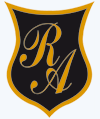 Colegio República ArgentinaO’Carrol  # 850-   Fono 72- 2230332                    RancaguaCIENCIAS NATURALES  4°   SEMANA 5 DEL  27 AL 30 DE ABRILTAREA DE CIENCIAS NATURALES.Instrucciones: ¡¡Ahora no tendrás tareas!!...te presento el solucionario de todas las actividades de refuerzo que desarrollaste.Me imagino que todas las actividades las desarrollaste con mucha responsabilidad y perseverancia.VAMOS!!Solucionario  Página 125.El agua líquida siempre tiene volumen definido, lo que cambia es su forma pues la toma del recipiente que la contiene.Por ejemplo una cajita de leche de 250 cc sólo cambiará de forma al  cambiarla a otro recipiente (puede ser un vaso) pero su volumen seguirá siendo el mismo, es decir, 250cc.Debes fijarte que todas aquellas palabras con color rojo son las que debes tener como respuesta, en caso que no las tengas debes corregir.Lo que tienen en común el agua sólida y el agua líquida es que ambos presentan volumen definido. Ambos se diferencian en que los sólidos presentan forma definida y no así el agua líquida.Lo que tienen en común el agua líquida y el agua gaseosa es que no tienen forma definida. La diferencia es  que el estado líquido tiene volumen definido y el  estado gaseoso no tiene volumen definido.Solucionario de  los cuadros que se encuentran al final de la página 125.Solucionario página 132.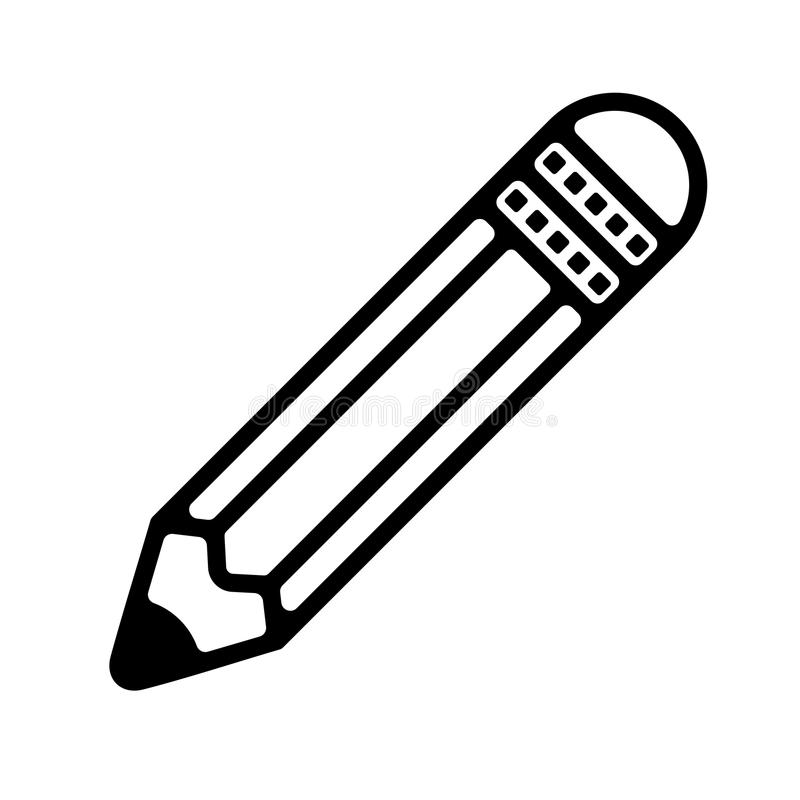 Solucionario página 143.En esa página hay cuatro imágenes que apoyan las respuestas.El instrumento que usaría para medir los 100 gramos de avena es la balanza. Porque es un sólido.El instrumento para medir 2 L de leche es la probeta. Porque es un líquido.El instrumento que usaría para medir la temperatura de mi cuerpo es el termómetro. Porque se usa para medir el grado de agitación de las partículas.Aquí es variada la respuesta, todo depende del interés de la niña.Solucionario de la primera guía que debes responder en tu cuaderno, no olvides escribir la fecha.Es relativo, puede que desee o no tomar una esfera.No creo, porque la esfera de plumavit es más liviana que la de metal.La característica común entre las dos esferas es su forma, pero la diferencia es la cantidad de materia que ambas poseen. La de plumavit posee menos masa que la de metal.Espero que te haya ido muy bien, especialmente cuando le pusiste mucho empeño y dedicación.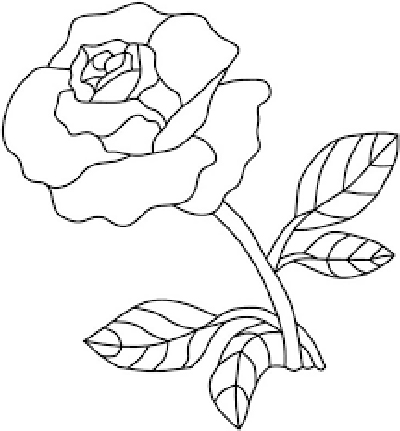 Nombre:Curso:                                                                                  Fecha : OA: Comparar los tres estados de la materia (sólido, líquido y gaseoso) en relación con criterios como la capacidad de fluir, cambiar de forma y volumen, entre otros.OA: Medir la masa, el volumen y la temperatura de la materia (en estados sólido, líquido y gaseoso), utilizando instrumentos y unidades de medida apropiados.EjemploCaracterísticasAgua SólidaAgua LíquidaAgua Gaseosa¿Tiene Forma Definida?¿Tiene volumen Definido?